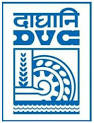 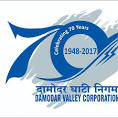 DVC contributes to PM CARES FundNation is going through an unprecedented Novel Coronavirus pandemic. A large amount of resources need to be mobilized at this moment. Damodar Valley Corporation (DVC) has again risen and contributes Rs 1,51,33,531/- to the ‘Prime Minister’s Citizen Assistance and Relief in Emergency Situations Fund’ (PM CARES Fund) to combat the challenges of Covid-19 effectively.